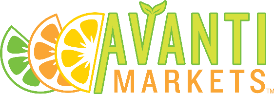 THANK YOU!Market CouponTHANK YOU!Market CouponTHANK YOU!Market CouponTHANK YOU!Market CouponTHANK YOU!Market CouponTHANK YOU!Market CouponTHANK YOU!Market CouponTHANK YOU!Market CouponTHANK YOU!Market CouponTHANK YOU!Market CouponTHANK YOU!Market CouponTHANK YOU!Market CouponTHANK YOU!Market CouponTHANK YOU!Market CouponTHANK YOU!Market CouponTHANK YOU!Market CouponTHANK YOU!Market Coupon